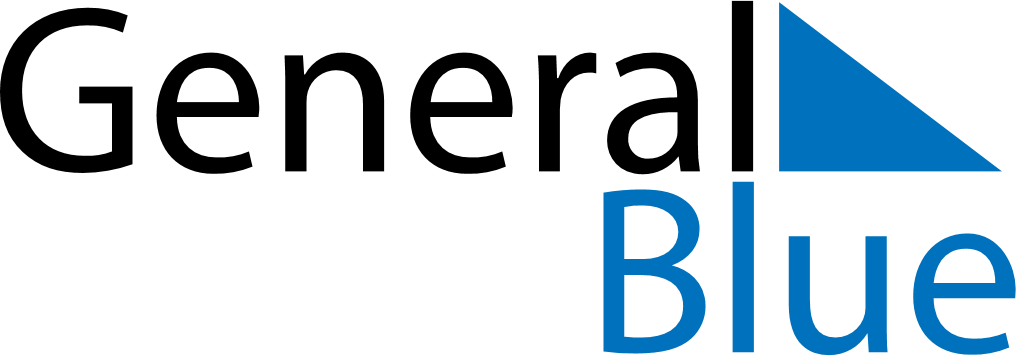 December 2024December 2024December 2024December 2024December 2024December 2024Joao Pessoa, Paraiba, BrazilJoao Pessoa, Paraiba, BrazilJoao Pessoa, Paraiba, BrazilJoao Pessoa, Paraiba, BrazilJoao Pessoa, Paraiba, BrazilJoao Pessoa, Paraiba, BrazilSunday Monday Tuesday Wednesday Thursday Friday Saturday 1 2 3 4 5 6 7 Sunrise: 4:53 AM Sunset: 5:23 PM Daylight: 12 hours and 30 minutes. Sunrise: 4:53 AM Sunset: 5:24 PM Daylight: 12 hours and 30 minutes. Sunrise: 4:53 AM Sunset: 5:24 PM Daylight: 12 hours and 30 minutes. Sunrise: 4:54 AM Sunset: 5:25 PM Daylight: 12 hours and 30 minutes. Sunrise: 4:54 AM Sunset: 5:25 PM Daylight: 12 hours and 30 minutes. Sunrise: 4:54 AM Sunset: 5:25 PM Daylight: 12 hours and 31 minutes. Sunrise: 4:55 AM Sunset: 5:26 PM Daylight: 12 hours and 31 minutes. 8 9 10 11 12 13 14 Sunrise: 4:55 AM Sunset: 5:26 PM Daylight: 12 hours and 31 minutes. Sunrise: 4:56 AM Sunset: 5:27 PM Daylight: 12 hours and 31 minutes. Sunrise: 4:56 AM Sunset: 5:28 PM Daylight: 12 hours and 31 minutes. Sunrise: 4:56 AM Sunset: 5:28 PM Daylight: 12 hours and 31 minutes. Sunrise: 4:57 AM Sunset: 5:29 PM Daylight: 12 hours and 31 minutes. Sunrise: 4:57 AM Sunset: 5:29 PM Daylight: 12 hours and 31 minutes. Sunrise: 4:58 AM Sunset: 5:30 PM Daylight: 12 hours and 31 minutes. 15 16 17 18 19 20 21 Sunrise: 4:58 AM Sunset: 5:30 PM Daylight: 12 hours and 31 minutes. Sunrise: 4:59 AM Sunset: 5:31 PM Daylight: 12 hours and 32 minutes. Sunrise: 4:59 AM Sunset: 5:31 PM Daylight: 12 hours and 32 minutes. Sunrise: 4:59 AM Sunset: 5:32 PM Daylight: 12 hours and 32 minutes. Sunrise: 5:00 AM Sunset: 5:32 PM Daylight: 12 hours and 32 minutes. Sunrise: 5:00 AM Sunset: 5:33 PM Daylight: 12 hours and 32 minutes. Sunrise: 5:01 AM Sunset: 5:33 PM Daylight: 12 hours and 32 minutes. 22 23 24 25 26 27 28 Sunrise: 5:01 AM Sunset: 5:34 PM Daylight: 12 hours and 32 minutes. Sunrise: 5:02 AM Sunset: 5:34 PM Daylight: 12 hours and 32 minutes. Sunrise: 5:02 AM Sunset: 5:35 PM Daylight: 12 hours and 32 minutes. Sunrise: 5:03 AM Sunset: 5:35 PM Daylight: 12 hours and 32 minutes. Sunrise: 5:03 AM Sunset: 5:36 PM Daylight: 12 hours and 32 minutes. Sunrise: 5:04 AM Sunset: 5:36 PM Daylight: 12 hours and 31 minutes. Sunrise: 5:05 AM Sunset: 5:36 PM Daylight: 12 hours and 31 minutes. 29 30 31 Sunrise: 5:05 AM Sunset: 5:37 PM Daylight: 12 hours and 31 minutes. Sunrise: 5:06 AM Sunset: 5:37 PM Daylight: 12 hours and 31 minutes. Sunrise: 5:06 AM Sunset: 5:38 PM Daylight: 12 hours and 31 minutes. 